PraktikumszeugnisHerr Max Mustermann hat zwischen dem TT.MM.JJJJ und dem TT.MM.JJJJ ein Praktikum in unserem Unternehmen Beispiel GmbH absolviert. Geboren wurde Herr Mustermann am TT.MM.JJJJ in Musterstadt und ist mittlerweile wohnhaft in Beispieldorf.Die Beispiel GmbH ist ein global agierendes Unternehmen im Bereich Zufall. Seit dem Jahr JJJJ sind wir in der Zufallsbranche führend. Die Herstellung, sowie der Vertrieb im In- und Ausland von Beispielprodukt, zählt zu unseren Kernaufgaben.Als Praktikant im Bereich XYZ kümmerte sich Herr Mustermann, als äußerst engagierter Mitarbeiter, schwerpunktmäßig um Thema DEF. In dieser Tätigkeit nahm Herr Mustermann folgende Aufgaben wahr:Tätigkeit 1Tätigkeit 2Tätigkeit 3Wir haben Herrn Mustermann als äußerst motivierten Praktikanten kennengelernt, welcher sich stets im hohen Maße mit seiner Tätigkeit identifizierte. Herr Mustermann erledigte seine Aufgaben systematisch, gewissenhaft und zu unserer vollsten Zufriedenheit. Dabei zeigte er durchweg, zusätzlich zu seinen fundierten Fachkenntnissen, ein hohes Maß an Leistungsbereitschaft, eine rasche Auffassungsgabe, Zielstrebigkeit und Eigeninitiative. Selbst in Zeiten hoher Belastung und angespannter Terminlage ging Herr Mustermann über das von ihm geforderte Maß hinaus und bewies hohe Ergebnisqualität, lösungsorientiertes Handeln sowie Zuverlässigkeit.Sein stets professionelles Auftreten trug während seines Praktikums zu dem erfolgreichen Abschluss zahlreicher Projekte bei. So konnte Herr Mustermann durch seine umsichtige und zielstrebige Art und seinen sehr hohen Arbeitseinsatz nachhaltige und äußerst wichtige Beziehungen zu zahlreichen Kunden aufbauen. Gegenüber Vorgesetzten, Kunden und Kollegen verhielt sich Herr Mustermann stets vorbildlich.Darüber hinaus ist besonders das erfolgreiche Mitwirken am Projekt ABC hervorzuheben, in welchem Herr Mustermann zielführend zentrale Aufgaben übernahm und so das geplante Projekt vorantreiben konnte. Herr Mustermann hat das Unternehmen wie vereinbart nach Ablauf des Praktikums verlassen. Wir wünschen Herrn Mustermann für die persönliche und berufliche Zukunft alles Gute und weiterhin viel Erfolg und wollen uns an dieser Stelle ausdrücklich für seine äußerst bereichernde, eindrucksvolle und stets exzellente Mitarbeit bedanken.(Ort, Datum)  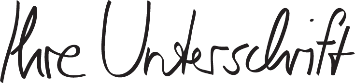 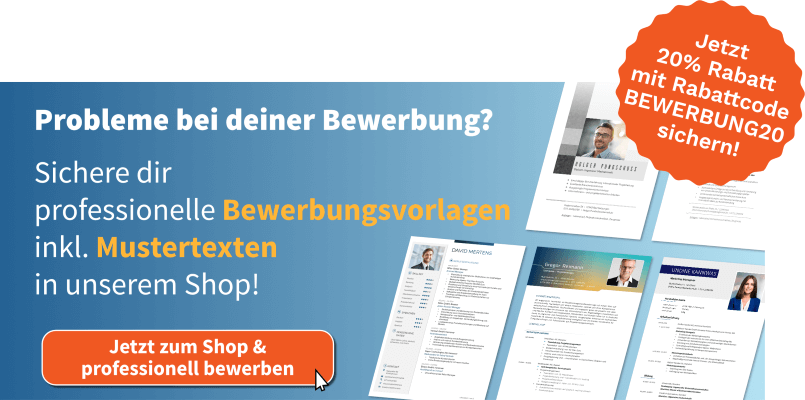 https://shop.bewerbung.net/products/praktikumspaket